Frações 1Esta semana estudaremos as frações.Hoje, vamos iniciar por situações mais simples e que vocês já trabalharam ano passado, a fim de retomarmos o que vocês já aprenderam.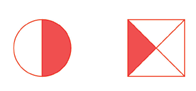 1. Observe as figuras a seguir:A parte pintada destas figuras é representada pelas frações?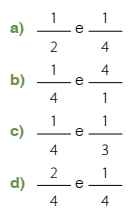 Explique como você pensou.2. Complete a tabela:3. Pratique a escrita das frações com o jogo on-line do quebra-cabeça das frações, disponível no link:https://www.digipuzzle.net/digipuzzle/animals/puzzles/tilesmath_fractions_rev.htm?language=portuguese&linkback=../../../pt/jogoseducativos/matematica-fracoes/index.htmAo clicar no ponto de interrogação, aparecerá as opções de configuração do jogo.Clique na engrenagem, na canto inferior diretiro e selecione o nível difícil.Inicie o jogo e não se eswqueça de enviar a atividade para o moodle.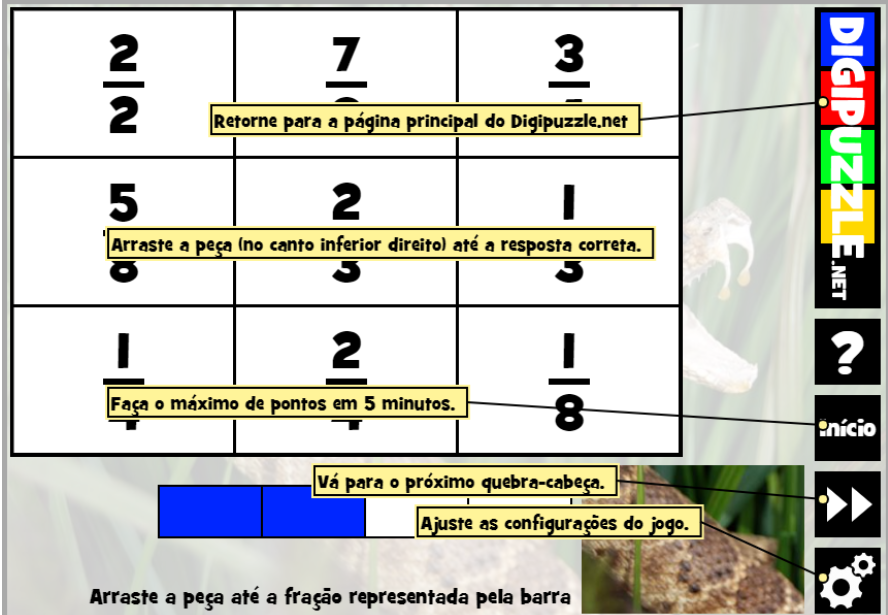 FIGURACOMO SE LÊFRAÇÃO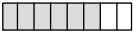 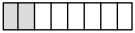 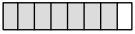 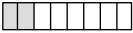 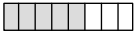 